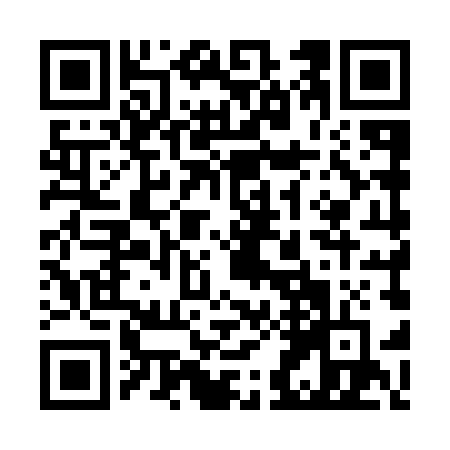 Prayer times for South Maitland, Nova Scotia, CanadaMon 1 Jul 2024 - Wed 31 Jul 2024High Latitude Method: Angle Based RulePrayer Calculation Method: Islamic Society of North AmericaAsar Calculation Method: HanafiPrayer times provided by https://www.salahtimes.comDateDayFajrSunriseDhuhrAsrMaghribIsha1Mon3:345:301:186:409:0511:022Tue3:355:311:186:409:0511:013Wed3:365:321:186:409:0511:004Thu3:375:321:186:409:0411:005Fri3:385:331:196:409:0410:596Sat3:395:341:196:409:0410:587Sun3:405:341:196:409:0310:578Mon3:415:351:196:409:0310:569Tue3:435:361:196:399:0210:5510Wed3:445:371:196:399:0210:5411Thu3:455:381:206:399:0110:5312Fri3:475:381:206:399:0010:5213Sat3:485:391:206:389:0010:5114Sun3:505:401:206:388:5910:4915Mon3:515:411:206:388:5810:4816Tue3:535:421:206:378:5810:4717Wed3:545:431:206:378:5710:4518Thu3:565:441:206:378:5610:4419Fri3:575:451:206:368:5510:4320Sat3:595:461:206:368:5410:4121Sun4:005:471:206:358:5310:3922Mon4:025:481:206:358:5210:3823Tue4:045:491:206:348:5110:3624Wed4:055:501:206:338:5010:3525Thu4:075:511:206:338:4910:3326Fri4:095:521:206:328:4810:3127Sat4:105:541:206:318:4710:3028Sun4:125:551:206:318:4610:2829Mon4:145:561:206:308:4410:2630Tue4:165:571:206:298:4310:2431Wed4:175:581:206:298:4210:22